User Access Request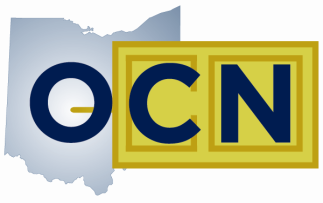 Select one of the following:Select one of the following:Select one of the following:Select one of the following:Select one of the following:Select one of the following:Select one of the following:Select one of the following:Select one of the following:Select one of the following:Select one of the following:Select one of the following:Select one of the following:Select one of the following:Select one of the following:Select one of the following:New UserNew User                                                               This person has never had an OCN User ID for any reason through  _  _                                                             any court or agency.                                                               This person has never had an OCN User ID for any reason through  _  _                                                             any court or agency.                                                               This person has never had an OCN User ID for any reason through  _  _                                                             any court or agency.                                                               This person has never had an OCN User ID for any reason through  _  _                                                             any court or agency.                                                               This person has never had an OCN User ID for any reason through  _  _                                                             any court or agency.                                                               This person has never had an OCN User ID for any reason through  _  _                                                             any court or agency.                                                               This person has never had an OCN User ID for any reason through  _  _                                                             any court or agency.                                                               This person has never had an OCN User ID for any reason through  _  _                                                             any court or agency.                                                               This person has never had an OCN User ID for any reason through  _  _                                                             any court or agency.                                                               This person has never had an OCN User ID for any reason through  _  _                                                             any court or agency.                                                               This person has never had an OCN User ID for any reason through  _  _                                                             any court or agency.                                                               This person has never had an OCN User ID for any reason through  _  _                                                             any court or agency.                                                               This person has never had an OCN User ID for any reason through  _  _                                                             any court or agency.Existing UserExisting UserOCN User ID:      OCN User ID:      OCN User ID:      OCN User ID:      This person already has or previously had an OCN User ID, even if it was through a different court or agency.This person already has or previously had an OCN User ID, even if it was through a different court or agency.This person already has or previously had an OCN User ID, even if it was through a different court or agency.This person already has or previously had an OCN User ID, even if it was through a different court or agency.This person already has or previously had an OCN User ID, even if it was through a different court or agency.This person already has or previously had an OCN User ID, even if it was through a different court or agency.This person already has or previously had an OCN User ID, even if it was through a different court or agency.This person already has or previously had an OCN User ID, even if it was through a different court or agency.This person already has or previously had an OCN User ID, even if it was through a different court or agency.1. Applicant Information1. Applicant Information1. Applicant Information1. Applicant Information1. Applicant Information1. Applicant Information1. Applicant Information1. Applicant Information1. Applicant Information1. Applicant Information1. Applicant Information1. Applicant Information1. Applicant Information1. Applicant Information1. Applicant Information1. Applicant InformationFull Name:Full Name:LastLastLastLastLastFirstFirstFirstFirstM.I.M.I.M.I.M.I.M.I.Title/Role:Title/Role:OCN Agency*:Phone:Phone:(     )      (     )      (     )      (     )      (     )      E-mail Address:*Please provide the full name of the court, jail, or agency through which you are requesting access*Please provide the full name of the court, jail, or agency through which you are requesting access*Please provide the full name of the court, jail, or agency through which you are requesting access*Please provide the full name of the court, jail, or agency through which you are requesting access*Please provide the full name of the court, jail, or agency through which you are requesting access*Please provide the full name of the court, jail, or agency through which you are requesting access*Please provide the full name of the court, jail, or agency through which you are requesting access*Please provide the full name of the court, jail, or agency through which you are requesting access*Please provide the full name of the court, jail, or agency through which you are requesting access*Please provide the full name of the court, jail, or agency through which you are requesting access*Please provide the full name of the court, jail, or agency through which you are requesting access*Please provide the full name of the court, jail, or agency through which you are requesting access*Please provide the full name of the court, jail, or agency through which you are requesting access*Please provide the full name of the court, jail, or agency through which you are requesting access*Please provide the full name of the court, jail, or agency through which you are requesting access*Please provide the full name of the court, jail, or agency through which you are requesting access2. Data Source Access2. Data Source Access2. Data Source Access2. Data Source Access2. Data Source Access2. Data Source Access2. Data Source Access2. Data Source Access2. Data Source Access2. Data Source Access2. Data Source Access2. Data Source Access2. Data Source Access2. Data Source Access2. Data Source Access2. Data Source AccessSelect data sources necessary in the applicant’s current position:Select data sources necessary in the applicant’s current position:Select data sources necessary in the applicant’s current position:Select data sources necessary in the applicant’s current position:Select data sources necessary in the applicant’s current position:Select data sources necessary in the applicant’s current position:Select data sources necessary in the applicant’s current position:Select data sources necessary in the applicant’s current position:Select data sources necessary in the applicant’s current position:Juvenile Courts OnlyJuvenile Courts OnlyJuvenile Courts OnlyJuvenile Courts OnlyJuvenile Courts OnlyJuvenile Courts OnlyJuvenile Courts OnlyCourt Case Data(Includes Juvenile Delinquency, Unruly and Traffic Cases.)Court Case Data(Includes Juvenile Delinquency, Unruly and Traffic Cases.)Court Case Data(Includes Juvenile Delinquency, Unruly and Traffic Cases.)Court Case Data(Includes Juvenile Delinquency, Unruly and Traffic Cases.)Court Case Data(Includes Juvenile Delinquency, Unruly and Traffic Cases.)Court Case Data(Includes Juvenile Delinquency, Unruly and Traffic Cases.)Court Case Data(Includes Juvenile Delinquency, Unruly and Traffic Cases.)Court Case Data(Includes Juvenile Delinquency, Unruly and Traffic Cases.)**Only Juvenile Courts may select these sources – if either source is selected, this form MUST be signed by the Judge****Only Juvenile Courts may select these sources – if either source is selected, this form MUST be signed by the Judge****Only Juvenile Courts may select these sources – if either source is selected, this form MUST be signed by the Judge****Only Juvenile Courts may select these sources – if either source is selected, this form MUST be signed by the Judge****Only Juvenile Courts may select these sources – if either source is selected, this form MUST be signed by the Judge****Only Juvenile Courts may select these sources – if either source is selected, this form MUST be signed by the Judge****Only Juvenile Courts may select these sources – if either source is selected, this form MUST be signed by the Judge**BMVBMVBMVIn-state Criminal HistoryIn-state Criminal HistoryIn-state Criminal HistoryIn-state Criminal HistorySensitive Juvenile Case Data  (Abuse, Neglect, and Dependency Cases)Sensitive Juvenile Case Data  (Abuse, Neglect, and Dependency Cases)Sensitive Juvenile Case Data  (Abuse, Neglect, and Dependency Cases)Sensitive Juvenile Case Data  (Abuse, Neglect, and Dependency Cases)ODRCODRCODRCJail Booking DataJail Booking DataJail Booking DataJail Booking DataSensitive Juvenile Case Data  (Abuse, Neglect, and Dependency Cases)Sensitive Juvenile Case Data  (Abuse, Neglect, and Dependency Cases)Sensitive Juvenile Case Data  (Abuse, Neglect, and Dependency Cases)Sensitive Juvenile Case Data  (Abuse, Neglect, and Dependency Cases)Probation DataProbation DataProbation DataProtection OrdersProtection OrdersProtection OrdersProtection OrdersDYS ReportsDYS ReportsDYS ReportsDYS Reports3. Terms and Conditions3. Terms and Conditions3. Terms and Conditions3. Terms and Conditions3. Terms and Conditions3. Terms and Conditions3. Terms and Conditions3. Terms and Conditions3. Terms and Conditions3. Terms and Conditions3. Terms and Conditions3. Terms and Conditions3. Terms and Conditions3. Terms and Conditions3. Terms and Conditions3. Terms and ConditionsBy my signature below, I certify the accuracy of the above information and agree to each of the following:I will not give OCN access capabilities, including my password, to anyone for any reason.I will submit an update when the above information changes or my access needs change.I will not use the OCN portal to respond to public requests for records or information.I will only use the OCN for official purposes and not for personal purposes or personal gain.I will comply with all other applicable laws, rules, and policies regarding the use of information obtained from the OCN.I understand that any violation of these terms and conditions shall result in immediate revocation of access to the OCN.I understand my use of the OCN may be monitored or audited by various means, which may occur without prior notice.I understand my misuse of information obtained from the OCN may result in appropriate administrative or legal action.By my signature below, I certify the accuracy of the above information and agree to each of the following:I will not give OCN access capabilities, including my password, to anyone for any reason.I will submit an update when the above information changes or my access needs change.I will not use the OCN portal to respond to public requests for records or information.I will only use the OCN for official purposes and not for personal purposes or personal gain.I will comply with all other applicable laws, rules, and policies regarding the use of information obtained from the OCN.I understand that any violation of these terms and conditions shall result in immediate revocation of access to the OCN.I understand my use of the OCN may be monitored or audited by various means, which may occur without prior notice.I understand my misuse of information obtained from the OCN may result in appropriate administrative or legal action.By my signature below, I certify the accuracy of the above information and agree to each of the following:I will not give OCN access capabilities, including my password, to anyone for any reason.I will submit an update when the above information changes or my access needs change.I will not use the OCN portal to respond to public requests for records or information.I will only use the OCN for official purposes and not for personal purposes or personal gain.I will comply with all other applicable laws, rules, and policies regarding the use of information obtained from the OCN.I understand that any violation of these terms and conditions shall result in immediate revocation of access to the OCN.I understand my use of the OCN may be monitored or audited by various means, which may occur without prior notice.I understand my misuse of information obtained from the OCN may result in appropriate administrative or legal action.By my signature below, I certify the accuracy of the above information and agree to each of the following:I will not give OCN access capabilities, including my password, to anyone for any reason.I will submit an update when the above information changes or my access needs change.I will not use the OCN portal to respond to public requests for records or information.I will only use the OCN for official purposes and not for personal purposes or personal gain.I will comply with all other applicable laws, rules, and policies regarding the use of information obtained from the OCN.I understand that any violation of these terms and conditions shall result in immediate revocation of access to the OCN.I understand my use of the OCN may be monitored or audited by various means, which may occur without prior notice.I understand my misuse of information obtained from the OCN may result in appropriate administrative or legal action.By my signature below, I certify the accuracy of the above information and agree to each of the following:I will not give OCN access capabilities, including my password, to anyone for any reason.I will submit an update when the above information changes or my access needs change.I will not use the OCN portal to respond to public requests for records or information.I will only use the OCN for official purposes and not for personal purposes or personal gain.I will comply with all other applicable laws, rules, and policies regarding the use of information obtained from the OCN.I understand that any violation of these terms and conditions shall result in immediate revocation of access to the OCN.I understand my use of the OCN may be monitored or audited by various means, which may occur without prior notice.I understand my misuse of information obtained from the OCN may result in appropriate administrative or legal action.By my signature below, I certify the accuracy of the above information and agree to each of the following:I will not give OCN access capabilities, including my password, to anyone for any reason.I will submit an update when the above information changes or my access needs change.I will not use the OCN portal to respond to public requests for records or information.I will only use the OCN for official purposes and not for personal purposes or personal gain.I will comply with all other applicable laws, rules, and policies regarding the use of information obtained from the OCN.I understand that any violation of these terms and conditions shall result in immediate revocation of access to the OCN.I understand my use of the OCN may be monitored or audited by various means, which may occur without prior notice.I understand my misuse of information obtained from the OCN may result in appropriate administrative or legal action.By my signature below, I certify the accuracy of the above information and agree to each of the following:I will not give OCN access capabilities, including my password, to anyone for any reason.I will submit an update when the above information changes or my access needs change.I will not use the OCN portal to respond to public requests for records or information.I will only use the OCN for official purposes and not for personal purposes or personal gain.I will comply with all other applicable laws, rules, and policies regarding the use of information obtained from the OCN.I understand that any violation of these terms and conditions shall result in immediate revocation of access to the OCN.I understand my use of the OCN may be monitored or audited by various means, which may occur without prior notice.I understand my misuse of information obtained from the OCN may result in appropriate administrative or legal action.By my signature below, I certify the accuracy of the above information and agree to each of the following:I will not give OCN access capabilities, including my password, to anyone for any reason.I will submit an update when the above information changes or my access needs change.I will not use the OCN portal to respond to public requests for records or information.I will only use the OCN for official purposes and not for personal purposes or personal gain.I will comply with all other applicable laws, rules, and policies regarding the use of information obtained from the OCN.I understand that any violation of these terms and conditions shall result in immediate revocation of access to the OCN.I understand my use of the OCN may be monitored or audited by various means, which may occur without prior notice.I understand my misuse of information obtained from the OCN may result in appropriate administrative or legal action.By my signature below, I certify the accuracy of the above information and agree to each of the following:I will not give OCN access capabilities, including my password, to anyone for any reason.I will submit an update when the above information changes or my access needs change.I will not use the OCN portal to respond to public requests for records or information.I will only use the OCN for official purposes and not for personal purposes or personal gain.I will comply with all other applicable laws, rules, and policies regarding the use of information obtained from the OCN.I understand that any violation of these terms and conditions shall result in immediate revocation of access to the OCN.I understand my use of the OCN may be monitored or audited by various means, which may occur without prior notice.I understand my misuse of information obtained from the OCN may result in appropriate administrative or legal action.By my signature below, I certify the accuracy of the above information and agree to each of the following:I will not give OCN access capabilities, including my password, to anyone for any reason.I will submit an update when the above information changes or my access needs change.I will not use the OCN portal to respond to public requests for records or information.I will only use the OCN for official purposes and not for personal purposes or personal gain.I will comply with all other applicable laws, rules, and policies regarding the use of information obtained from the OCN.I understand that any violation of these terms and conditions shall result in immediate revocation of access to the OCN.I understand my use of the OCN may be monitored or audited by various means, which may occur without prior notice.I understand my misuse of information obtained from the OCN may result in appropriate administrative or legal action.By my signature below, I certify the accuracy of the above information and agree to each of the following:I will not give OCN access capabilities, including my password, to anyone for any reason.I will submit an update when the above information changes or my access needs change.I will not use the OCN portal to respond to public requests for records or information.I will only use the OCN for official purposes and not for personal purposes or personal gain.I will comply with all other applicable laws, rules, and policies regarding the use of information obtained from the OCN.I understand that any violation of these terms and conditions shall result in immediate revocation of access to the OCN.I understand my use of the OCN may be monitored or audited by various means, which may occur without prior notice.I understand my misuse of information obtained from the OCN may result in appropriate administrative or legal action.By my signature below, I certify the accuracy of the above information and agree to each of the following:I will not give OCN access capabilities, including my password, to anyone for any reason.I will submit an update when the above information changes or my access needs change.I will not use the OCN portal to respond to public requests for records or information.I will only use the OCN for official purposes and not for personal purposes or personal gain.I will comply with all other applicable laws, rules, and policies regarding the use of information obtained from the OCN.I understand that any violation of these terms and conditions shall result in immediate revocation of access to the OCN.I understand my use of the OCN may be monitored or audited by various means, which may occur without prior notice.I understand my misuse of information obtained from the OCN may result in appropriate administrative or legal action.By my signature below, I certify the accuracy of the above information and agree to each of the following:I will not give OCN access capabilities, including my password, to anyone for any reason.I will submit an update when the above information changes or my access needs change.I will not use the OCN portal to respond to public requests for records or information.I will only use the OCN for official purposes and not for personal purposes or personal gain.I will comply with all other applicable laws, rules, and policies regarding the use of information obtained from the OCN.I understand that any violation of these terms and conditions shall result in immediate revocation of access to the OCN.I understand my use of the OCN may be monitored or audited by various means, which may occur without prior notice.I understand my misuse of information obtained from the OCN may result in appropriate administrative or legal action.By my signature below, I certify the accuracy of the above information and agree to each of the following:I will not give OCN access capabilities, including my password, to anyone for any reason.I will submit an update when the above information changes or my access needs change.I will not use the OCN portal to respond to public requests for records or information.I will only use the OCN for official purposes and not for personal purposes or personal gain.I will comply with all other applicable laws, rules, and policies regarding the use of information obtained from the OCN.I understand that any violation of these terms and conditions shall result in immediate revocation of access to the OCN.I understand my use of the OCN may be monitored or audited by various means, which may occur without prior notice.I understand my misuse of information obtained from the OCN may result in appropriate administrative or legal action.By my signature below, I certify the accuracy of the above information and agree to each of the following:I will not give OCN access capabilities, including my password, to anyone for any reason.I will submit an update when the above information changes or my access needs change.I will not use the OCN portal to respond to public requests for records or information.I will only use the OCN for official purposes and not for personal purposes or personal gain.I will comply with all other applicable laws, rules, and policies regarding the use of information obtained from the OCN.I understand that any violation of these terms and conditions shall result in immediate revocation of access to the OCN.I understand my use of the OCN may be monitored or audited by various means, which may occur without prior notice.I understand my misuse of information obtained from the OCN may result in appropriate administrative or legal action.By my signature below, I certify the accuracy of the above information and agree to each of the following:I will not give OCN access capabilities, including my password, to anyone for any reason.I will submit an update when the above information changes or my access needs change.I will not use the OCN portal to respond to public requests for records or information.I will only use the OCN for official purposes and not for personal purposes or personal gain.I will comply with all other applicable laws, rules, and policies regarding the use of information obtained from the OCN.I understand that any violation of these terms and conditions shall result in immediate revocation of access to the OCN.I understand my use of the OCN may be monitored or audited by various means, which may occur without prior notice.I understand my misuse of information obtained from the OCN may result in appropriate administrative or legal action.Applicant’s SignatureApplicant’s SignatureApplicant’s SignatureApplicant’s SignatureApplicant’s SignatureApplicant’s SignatureApplicant’s SignatureApplicant’s SignatureApplicant’s SignatureApplicant’s SignatureApplicant’s SignatureApplicant’s SignatureDateDateDate4. Authorized Signature4. Authorized Signature4. Authorized Signature4. Authorized Signature4. Authorized Signature4. Authorized Signature4. Authorized Signature4. Authorized Signature4. Authorized Signature4. Authorized Signature4. Authorized Signature4. Authorized Signature4. Authorized Signature4. Authorized Signature4. Authorized Signature4. Authorized SignatureI authorize that this applicant be provided access to the OCN and affirm the applicant serves in the role indicated and has a valid legitimate need to access the requested data sources.I authorize that this applicant be provided access to the OCN and affirm the applicant serves in the role indicated and has a valid legitimate need to access the requested data sources.I authorize that this applicant be provided access to the OCN and affirm the applicant serves in the role indicated and has a valid legitimate need to access the requested data sources.I authorize that this applicant be provided access to the OCN and affirm the applicant serves in the role indicated and has a valid legitimate need to access the requested data sources.I authorize that this applicant be provided access to the OCN and affirm the applicant serves in the role indicated and has a valid legitimate need to access the requested data sources.I authorize that this applicant be provided access to the OCN and affirm the applicant serves in the role indicated and has a valid legitimate need to access the requested data sources.I authorize that this applicant be provided access to the OCN and affirm the applicant serves in the role indicated and has a valid legitimate need to access the requested data sources.I authorize that this applicant be provided access to the OCN and affirm the applicant serves in the role indicated and has a valid legitimate need to access the requested data sources.I authorize that this applicant be provided access to the OCN and affirm the applicant serves in the role indicated and has a valid legitimate need to access the requested data sources.I authorize that this applicant be provided access to the OCN and affirm the applicant serves in the role indicated and has a valid legitimate need to access the requested data sources.I authorize that this applicant be provided access to the OCN and affirm the applicant serves in the role indicated and has a valid legitimate need to access the requested data sources.I authorize that this applicant be provided access to the OCN and affirm the applicant serves in the role indicated and has a valid legitimate need to access the requested data sources.I authorize that this applicant be provided access to the OCN and affirm the applicant serves in the role indicated and has a valid legitimate need to access the requested data sources.I authorize that this applicant be provided access to the OCN and affirm the applicant serves in the role indicated and has a valid legitimate need to access the requested data sources.I authorize that this applicant be provided access to the OCN and affirm the applicant serves in the role indicated and has a valid legitimate need to access the requested data sources.I authorize that this applicant be provided access to the OCN and affirm the applicant serves in the role indicated and has a valid legitimate need to access the requested data sources.OCN Coordinator (or Juvenile Court Judge)* SignatureOCN Coordinator (or Juvenile Court Judge)* SignatureOCN Coordinator (or Juvenile Court Judge)* SignatureOCN Coordinator (or Juvenile Court Judge)* SignatureOCN Coordinator (or Juvenile Court Judge)* SignatureOCN Coordinator (or Juvenile Court Judge)* SignatureOCN Coordinator (or Juvenile Court Judge)* SignatureOCN Coordinator (or Juvenile Court Judge)* SignatureOCN Coordinator (or Juvenile Court Judge)* SignatureOCN Coordinator (or Juvenile Court Judge)* SignatureOCN Coordinator (or Juvenile Court Judge)* SignatureOCN Coordinator (or Juvenile Court Judge)* SignatureDateDateDateOCN Coordinator (or Juvenile Court Judge)* Printed Name
     OCN Coordinator (or Juvenile Court Judge)* Printed Name
     OCN Coordinator (or Juvenile Court Judge)* Printed Name
     OCN Coordinator (or Juvenile Court Judge)* Printed Name
     OCN Coordinator (or Juvenile Court Judge)* Printed Name
     OCN Coordinator (or Juvenile Court Judge)* Printed Name
     OCN Coordinator (or Juvenile Court Judge)* Printed Name
     OCN Coordinator (or Juvenile Court Judge)* Printed Name
     OCN Coordinator (or Juvenile Court Judge)* Printed Name
     OCN Coordinator (or Juvenile Court Judge)* Printed Name
     OCN Coordinator (or Juvenile Court Judge)* Printed Name
     OCN Coordinator (or Juvenile Court Judge)* Printed Name
     * Juvenile Court Judge’s signature is required if “Sensitive Juvenile Case Data” and/or “DYS Reports” is selected above.* Juvenile Court Judge’s signature is required if “Sensitive Juvenile Case Data” and/or “DYS Reports” is selected above.* Juvenile Court Judge’s signature is required if “Sensitive Juvenile Case Data” and/or “DYS Reports” is selected above.* Juvenile Court Judge’s signature is required if “Sensitive Juvenile Case Data” and/or “DYS Reports” is selected above.* Juvenile Court Judge’s signature is required if “Sensitive Juvenile Case Data” and/or “DYS Reports” is selected above.* Juvenile Court Judge’s signature is required if “Sensitive Juvenile Case Data” and/or “DYS Reports” is selected above.* Juvenile Court Judge’s signature is required if “Sensitive Juvenile Case Data” and/or “DYS Reports” is selected above.* Juvenile Court Judge’s signature is required if “Sensitive Juvenile Case Data” and/or “DYS Reports” is selected above.* Juvenile Court Judge’s signature is required if “Sensitive Juvenile Case Data” and/or “DYS Reports” is selected above.* Juvenile Court Judge’s signature is required if “Sensitive Juvenile Case Data” and/or “DYS Reports” is selected above.* Juvenile Court Judge’s signature is required if “Sensitive Juvenile Case Data” and/or “DYS Reports” is selected above.* Juvenile Court Judge’s signature is required if “Sensitive Juvenile Case Data” and/or “DYS Reports” is selected above.* Juvenile Court Judge’s signature is required if “Sensitive Juvenile Case Data” and/or “DYS Reports” is selected above.* Juvenile Court Judge’s signature is required if “Sensitive Juvenile Case Data” and/or “DYS Reports” is selected above.* Juvenile Court Judge’s signature is required if “Sensitive Juvenile Case Data” and/or “DYS Reports” is selected above.* Juvenile Court Judge’s signature is required if “Sensitive Juvenile Case Data” and/or “DYS Reports” is selected above.Return scanned, signed and completed forms to:OCNHelp@sc.ohio.govReturn scanned, signed and completed forms to:OCNHelp@sc.ohio.govReturn scanned, signed and completed forms to:OCNHelp@sc.ohio.govReturn scanned, signed and completed forms to:OCNHelp@sc.ohio.govReturn scanned, signed and completed forms to:OCNHelp@sc.ohio.govReturn scanned, signed and completed forms to:OCNHelp@sc.ohio.gov